Produktová informace PI_IONSTAR_20230120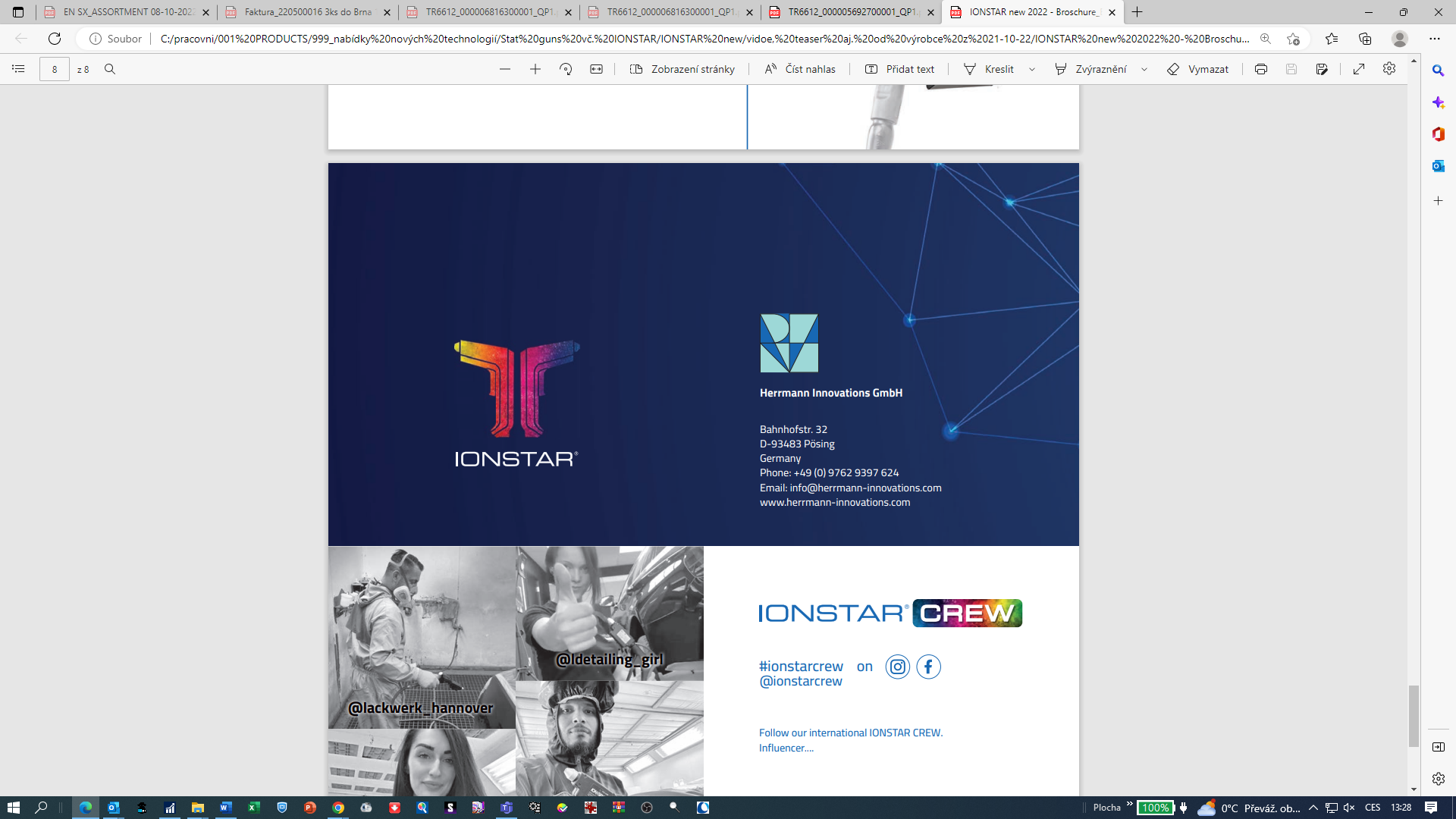 IONSTAR antistatická pistole     					                                                                                  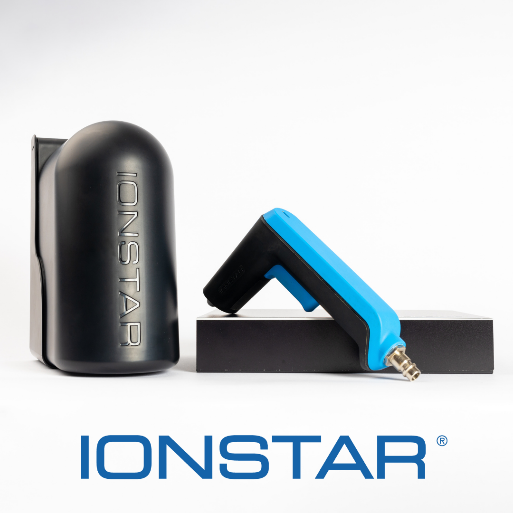 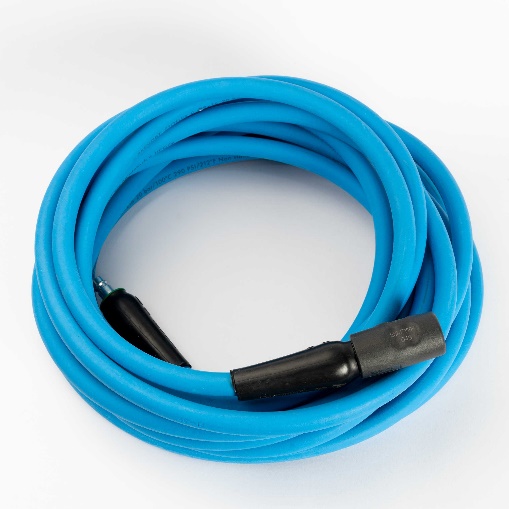 Charakteristika:Robustní a kompaktní design • Váží pouze 240 g • Možnost prodloužené záruky na 5 let • Laserový paprsek IONSTAR ukazuje oblast opravy • Střídavé LED zobrazení stavu • Nepotřebuje žádné napájecí kabely ani baterie • Žádné nepříjemnosti s nabíjením baterie • Bezúdržbové ionizační hroty • Certifikace EX (ATEX), CE a UKCPoužitím antistatické pistole IONSTAR mohou lakýrníci neutralizovat na celém vozidle statické +/ - náboje a znatelně uspořit náklady. IONSTAR zabraňuje ulpívání prachu, žmolků a jiných nečistot na povrchu vozidla. Jejím použitím dosáhnete dokonalých výsledků lakování. Výhody: • Téměř 100% redukce prachu • Ionizační technologie IONSTAR zlepšuje přilnavost barvy • Žádné mráčky nebo tmavé okraje • Méně potíží s dosažením ideálního odstínu • Žádná statická elektřina, tzn. méně přepracovaných receptur • Šetří čas, materiál a peníze • Patentovaná technologie turbínového generátoru • Praktické a ergonomické Informace pro objednání pistole a příslušenství k ní – položky jsou občas v malém množství skladem, ale dodává se jen na objednávku (dodací lhůta 1-5 týdnů).Obj. čísloPopisekBalení14883IONSTAR antistatická pistole1 ks14884IONSTAR ochranný box na pistoli k uchycení na stěně1 ks14885IONSTAR hadice k antistatické pistoli1 ks27771Mikrometr SATA s manometrem, 1/4' (vnější závit) a 1/4' (vnitřní závit) k antistatické pistoli IONSTAR1 ks6981Nipl ¼‘ pro hadici k antistatické pistoli IONSTAR1 ks13623Rychlospojka Sata k antistatické pistoli IONSTAR1 ks